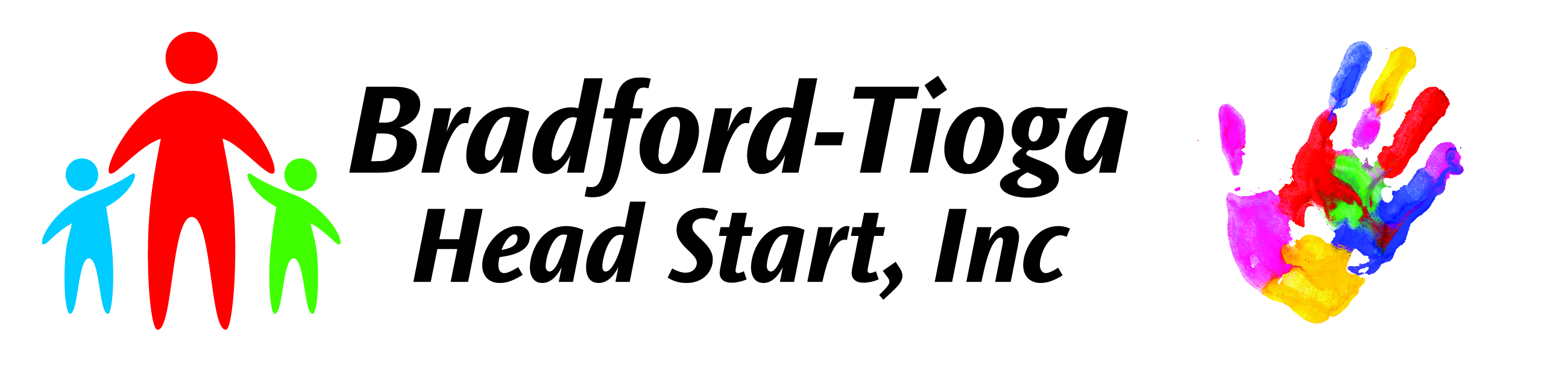 Substitute Bus Driver – Tioga CountyImmediate opening for a Substitute Bus Driver in the Tioga County area. Hours are on an as needed basis.  Responsible for safely transporting pre-school children to the classroom, serving as a link between center and homes.  Experience working with pre-school children is helpful. High school diploma or equivalent required.  Must possess a proven safe driving record and access to an insured vehicle. CDL license with school bus endorsement required.  Upon hire, current child abuse, criminal history, FBI clearance and National Sex Offender Registry Search required.  Submit resume and letter of interest to:  Human Resources, Bradford-Tioga Head Start, Inc., 5 Riverside Plaza, Blossburg, PA 16912, e-mail HR at aweightman@bradfordtiogahs.org, or apply online at bradfordtiogahs.org. E.O.E.